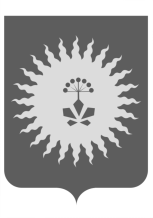 АДМИНИСТРАЦИЯАНУЧИНСКОГО МУНИЦИПАЛЬНОГО ОКРУГА ПРИМОРСКОГО КРАЯП О С Т А Н О В Л Е  Н И ЕОб утверждении «Программы профилактики нарушений обязательных требований в рамках осуществления муниципального жилищного контроля на территории Анучинского муниципального округа» на 2021 годВ соответствии со статьей 8.2  Федерального закона от 26.12.2008 № 294-ФЗ «О защите прав юридических лиц и индивидуальных предпринимателей при осуществлении государственного контроля (надзора) и муниципального контроля», Постановлением Правительства от 26.12.2018 №1680 «Об утверждении общих требований к организации и осуществлению органами государственного контроля (надзора), органами муниципального контроля мероприятий по профилактике нарушений обязательных требований, требований, установленных муниципальными правовыми актами», Уставом администрации Анучинского муниципального округа Приморского края,  администрация Анучинского муниципального округа Приморского края ПОСТАНОВЛЯЕТ:Утвердить Программу профилактики нарушений обязательных требований в рамках осуществления муниципального жилищного контроля на территории Анучинского муниципального округа Приморского края на 2021 год (прилагается).2. Общему отделу администрации  Анучинского муниципального округа Приморского края. (Бурдейной) разместить в информационно-телекоммуникационной сети Интернет на официальном сайте администрации 3. Настоящее постановление вступает в силу с момента его официального опубликования.4. Контроль за исполнением данного постановления оставляю за собой.Глава Анучинского муниципального округа                                                        С.А. ПонуровскийУТВЕРЖДЕНАПостановлением администрацииАнучинского муниципального округаот «10.12.2020г.»          №   243  ПРОГРАММАпрофилактики нарушений обязательных требований в рамках осуществления муниципального жилищного контроля на территории Анучинского муниципального округа на 2021 год1. Общие положения    Настоящая программа разработана в целях организации проведения профилактики нарушений требований, установленных федеральными законами и иными нормативными правовыми актами Российской Федерации, в целях предупреждения возможного нарушения подконтрольными субъектами обязательных требований в рамках жилищного законодательства и снижения рисков причинения ущерба муниципальному жилищному фонду.    Профилактика нарушений обязательных требований проводится в рамках осуществления муниципального жилищного контроля.    Программа разработана на 2021 год.    Программа профилактики нарушений обязательных требований  утверждается постановлением администрации Анучинского муниципального округа на следующий год утверждается ежегодно, до 20 декабря текущего года и подлежит размещению на официальном сайте администрации Анучинского района в сети "Интернет".2. Аналитическая часть    Вид муниципального контроля - муниципальный жилищный контроль.    Администрация Анучинского муниципального округа - орган муниципального жилищного контроля, который в соответствии с Положением "О порядке осуществления муниципального жилищного контроля на территории Анучинского муниципального района»  утвержденным Решением Думы Анучинского муниципального района от 24.12.2014 N 593-НПА; административным регламентом по исполнению муниципальной функции «Осуществление муниципального жилищного контроля на территории Анучинского муниципального района» утвержденным постановлением главы от 30.10.2017 № 736 (ред. от 07.06.2019 № 279) осуществляет муниципальный жилищный контроль.     Подконтрольные субъекты - юридические лица, индивидуальные предприниматели и граждане, в отношении которых предусмотрено осуществление муниципального жилищного контроля.     Подконтрольные объекты – здания, помещения, оборудование используемые организациями при осуществлении своей деятельности.    В рамках муниципального жилищного контроля в 2020 году администрацией Анучинского муниципального района проверки не проводились.    В соответствии с частями 5-7 статьи 8.2 Федерального закона от 26.12.2008 № 294-ФЗ «О защите прав юридических лиц и индивидуальных предпринимателей при осуществлении государственного контроля (надзора) и муниципального контроля» в 2020 году предостережения не выносились.     Цели программы:     Повышение прозрачности проведения муниципального жилищного контроля;    Предупреждение нарушений, подконтрольными субъектами обязательных требований законодательства, включая устранение причин, факторов и условий, способствующих возможному нарушению обязательных требований;    Разъяснение подконтрольным субъектам обязательных требований.    Задачи программы:    Формирование единого понимания обязательных требований;    Выявление причин, факторов и условий, способствующих нарушениям обязательных требований.    Принципы проведения профилактических мероприятий:Принцип понятности - представление информации об обязательных требованиях в простой, понятной, исчерпывающей форме: описание, пояснение, приведение примеров самих обязательных требований, указание нормативных правовых актов их содержащих и административных последствий за нарушение обязательных требований и др.;Принцип информационной открытости - доступность  для подконтрольных субъектов сведений об организации и осуществлении профилактических мероприятий (в том числе за счет использования информационно-коммуникационных технологий);Принцип обязательности - обязательное проведение профилактических мероприятий администрацией района по муниципальному жилищному контролю;Принцип актуальности - регулярный анализ и обновление программы профилактических мероприятий по муниципальному жилищному контролю;Принцип периодичности - обеспечение регулярности проведения профилактических мероприятий.3. План мероприятий по профилактике нарушений на 2020 год 4. Проект плана мероприятий по профилактике нарушений на 2022-2023 годы 5. Перечень уполномоченных лиц (с контактами), ответственныхза организацию и проведение профилактических мероприятийв сфере жилищного муниципального контроля6. Ссылка на официальный сайт в информационно-телекоммуникационной сети "Интернет", на котором должна содержаться информация о текущих результатах профилактической работы, готовящихся и состоявшихся профилактических мероприятияхАдрес Интернет - сайта: http://anuchinsky.ru7. Отчетные показатели на 2021 год 8. Проект отчетных показателей на 2022-2023 годы10.12.2020с. Анучино№243№ п/пНаименованиемероприятияСрок реализации мероприятияОтветственный исполнитель12341Размещение на официальном сайте Администрации Анучинского муниципального округа в сети «Интернет» перечней нормативных правовых актов или их отдельных частей, содержащих обязательные требования, оценка соблюдения которых является предметом муниципального жилищного контроля2 квартал2021 годаАдминистрация Анучинского муниципального округа, отдел жизнеобеспечения2Осуществление информирования юридических лиц, индивидуальных предпринимателей по вопросам соблюдения обязательных требований, в том числе посредствам разработки и опубликования руководств по соблюдению обязательных требований, проведения семинаров и конференций, разъяснительной работы в средствах массовой информации и иными способами.В случае изменения обязательных требований – подготовка и распространение комментариев о содержании новых нормативных правовых актов, устанавливающих обязательные требования, внесенных изменениях в действующие акты, сроках и порядке вступления их в действие, а также рекомендаций о проведении необходимых организационных, технических мероприятий, направленных на внедрение и обеспечение соблюдения обязательных требований.В течение года(по мере необходимости)Отдел жизнеобеспечения администрации Анучинского муниципального округа3Обеспечение регулярного (не реже одного раза в год) обобщения практики осуществления в соответствующей сфере деятельности муниципального жилищного контроля и размещение на официальном сайте Администрации Анучинского муниципального округа в сети «Интернет» соответствующих обобщений, в том числе с указанием наиболее часто встречающихся случаев нарушений обязательных требований с рекомендациями в отношении мер,которые должны приниматься юридическими лицами, индивидуальными предпринимателями в целях недопущения таких нарушений4 квартал2021 годаОтдел жизнеобеспечения администрации Анучинского муниципального округа4Выдача предостережений о недопустимости нарушения обязательных требований в соответствии с частями 5 - 7 статьи 8.2 Федерального закона от 26 декабря 2008 года № 294-ФЗ «О защите прав юридических лиц и индивидуальных предпринимателей приосуществлении государственного контроля (надзора) и муниципального контроля» (если иной порядок не установлен федеральным законом)В течение года(по мере необходимости)Отдел жизнеобеспечения администрации Анучинского муниципального округа№ п/пНаименованиемероприятияСрок реализации мероприятияОтветственный исполнитель12341Размещение на официальном сайте Администрации Анучинского муниципального округа в сети «Интернет» перечней нормативных правовых актов или их отдельных частей, содержащих обязательные требования, оценка соблюдения которых является предметом муниципального жилищного контроля2 квартал2021 годаАдминистрация Анучинского муниципального округа, отдел жизнеобеспечения2Осуществление информирования юридических лиц, индивидуальных предпринимателей по вопросам соблюдения обязательных требований, в том числе посредствам разработки и опубликования руководств по соблюдению обязательных требований, проведения семинаров и конференций, разъяснительной работы в средствах массовой информации и иными способами.В случае изменения обязательных требований – подготовка и распространение комментариев о содержании новых нормативных правовых актов, устанавливающих обязательные требования, внесенных изменениях в действующие акты, сроках и порядке вступления их в действие, а также рекомендаций о проведении необходимых организационных, технических мероприятий, направленных на внедрение и обеспечение соблюдения обязательных требований.В течение года(по мере необходимости)Отдел жизнеобеспечения администрации Анучинского муниципального округа3Обеспечение регулярного (не реже одного раза в год) обобщения практики осуществления в соответствующей сфере деятельности муниципального жилищного контроля и размещение на официальном сайте Администрации Анучинского муниципального округа в сети «Интернет» соответствующих обобщений, в том числе с указанием наиболее часто встречающихся случаев нарушений обязательных требований с рекомендациями в отношении мер,которые должны приниматься юридическими лицами, индивидуальными предпринимателями в целях недопущения таких нарушений4 квартал2021 годаОтдел жизнеобеспечения администрации Анучинского муниципального округа4Выдача предостережений о недопустимости нарушения обязательных требований в соответствии с частями 5 - 7 статьи 8.2 Федерального закона от 26 декабря 2008 года № 294-ФЗ «О защите прав юридических лиц и индивидуальных предпринимателей приосуществлении государственного контроля (надзора) и муниципального контроля» (если иной порядок не установлен федеральным законом)В течение года(по мере необходимости)Отдел жизнеобеспечения администрации Анучинского муниципального округа№ФИОДолжностьтелефонe-mail1Гуменная Галина НиколаевнаСтарший специалист отдела жизнеобеспечения администрации Анучинского муниципального округа8 (42361) 91-3-61anuchinsky@mo. primorsky.ru№ п/п Наименование показателя Единица измерения Показатель Сроки выполнения Примечание 1Наличие информации, обязательной к размещению, на официальном сайте Администрации Анучинского муниципального округа%100До 31.12.2021Х2Исполнение подконтрольными субъектами предостережений, о недопустимости нарушения обязательных требований, установленных муниципальными правовыми актами%100До 31.12.2021Х№ п/п Наименование показателя Единица измерения Показатель Сроки выполнения Примечание 1Наличие информации, обязательной к размещению, на официальном сайте Администрации Анучинского муниципального округа%100До 31.12.2022и до 31.12.2023Х2Исполнение подконтрольными субъектами предостережений, о недопустимости нарушения обязательных требований, установленных муниципальными правовыми актами%100До 31.12.2021 и до 31.12.2022Х